Opanuj Excela w jeden dzień!Czy można opanować Excela w jeden dzień? Z odpowiednim kursem i nastawieniem oczywiście, że tak! Sam się przekonaj.Nauka Excela w jeden dzień? Tak, to możliwe!Wiemy, że Excel niejednej osobie zabrał sen z powiek. To potężne narzędzie umożliwiające analizę danych, tworzenie arkuszy kalkulacyjnych i generowanie zaawansowanych raportów, może także przysporzyć nieco kłopotów. Jednakże jest sposób, dzięki któremu opanujesz Excela w jeden dzień! Nauczysz się podstawowych funkcji programu, które pozwolą Ci zacząć wykorzystywać go w swojej pracy lub codziennym życiu. Nauczysz się tworzyć i formatować arkusze, wprowadzać dane, korzystać z podstawowych funkcji matematycznych, sortować i filtrować dane oraz tworzyć proste wykresy. To nie tylko zaoszczędzi Twój czas, ale także pozwoli Ci zwiększyć efektywność pracy.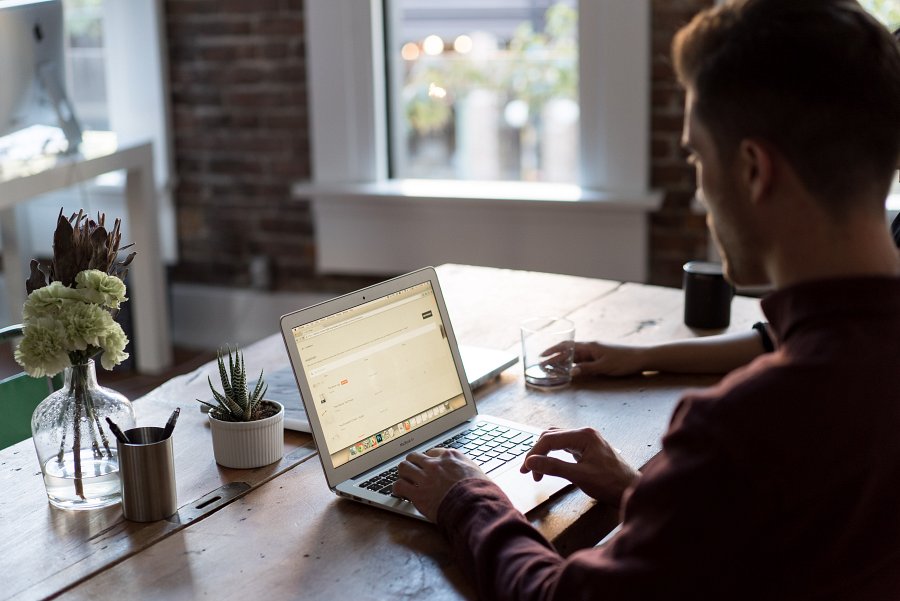 Zaawansowane kurs Excela w jeden dzień!Wyżej napisaliśmy, że istnieje rozwiązanie, które szybko pomoże Ci opanować nie tylko podstawy, ale także nieco zaawansowane techniki w programie Excel. Co mamy nas myśli? Oczywiście mowa tutaj o kursie Excela w jeden dzień! Dzięki niemu możesz nauczyć się korzystać z funkcji warunkowych, aby automatycznie kategoryzować dane, tworzyć dynamiczne tabele przestawne, które ułatwią analizę dużych zbiorów danych, oraz wykorzystywać formuły macierzy, aby przyspieszyć obliczenia. Ponadto możesz dowiedzieć się, jak tworzyć profesjonalnie wyglądające wykresy, w tym wykresy kombinowane, wykresy linii trendu i wykresy zależności.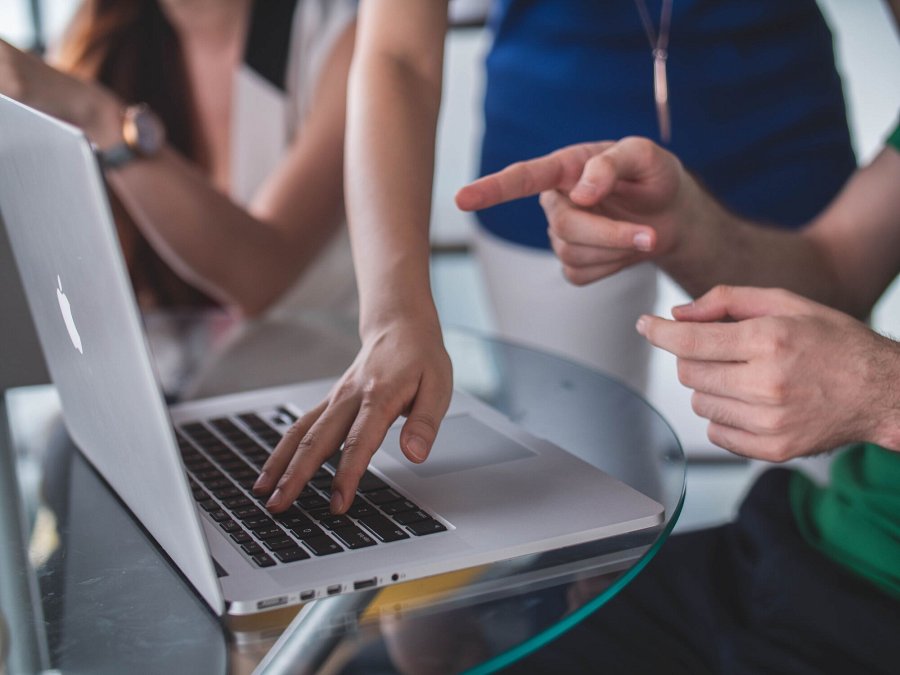 Efektywne zarządzanie danymiExcel oferuje wiele narzędzi, które ułatwiają zarządzanie danymi. Możesz nauczyć się, jak importować dane z innych programów, takich jak Microsoft Access lub pliki tekstowe, jak zabezpieczać dane przed nieautoryzowanym dostępem, jak tworzyć interaktywne formularze do wprowadzania danych, jak tworzyć listy rozwijane i jak wykorzystywać funkcje wyszukiwania i filtrowania danych. To wszystko czeka na Ciebie w kursie Excela w jeden dzień!